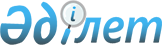 О переименовании улиц села Баракпай Баракпайского сельского округа Сандыктауского районаРешение акима Баракпайского сельского округа Сандыктауского района Акмолинской области от 20 июня 2017 года № 1. Зарегистрировано Департаментом юстиции Акмолинской области 28 июля 2017 года № 6032
      Примечание РЦПИ.

      В тексте документа сохранена пунктуация и орфография оригинала.
      В соответствии с подпунктом 4) статьи 14 Закона Республики Казахстан от 8 декабря 1993 года "Об административно-территориальном устройстве Республики Казахстан", статьями 35, 37 Закона Республики Казахстан от 23 января 2001 года "О местном государственном управлении и самоуправлении в Республике Казахстан", с учетом мнения населения и на основании заключения заседания Акмолинской областной ономастической комиссии от 5 декабря 2016 года, аким Баракпайского сельского округа РЕШИЛ:
      1. Переименовать улицы села Баракпай Баракпайского сельского округа Сандыктауского района:
      1) улицу Школьная на улицу Ыбырая Алтынсарина;
      2) улицу Ленина на улицу Сарыарка;
      3) улицу Пионерская на улицу Баубека Булкышева;
      4) улицу Степная на улицу Женис;
      5) улицу Заречная на улицу Тауелсиздик.
      2. Контроль за исполнением настоящего решения оставляю за собой.
      3. Настоящее решение вступает в силу со дня государственной регистрации в Департаменте юстиции Акмолинской области и вводится в действие со дня официального опубликования.
					© 2012. РГП на ПХВ «Институт законодательства и правовой информации Республики Казахстан» Министерства юстиции Республики Казахстан
				
      Аким Баракпайского
сельского округа

Ж.Алибеков
